
Content Ambassadors Application Form – 2018/19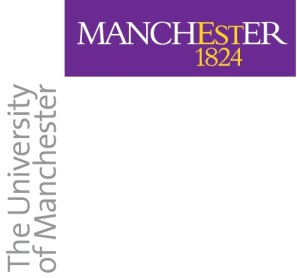 Thank you for your interest in becoming a Content Ambassador!The purpose of the Content Ambassadors is to create engaging content for the Student-made page on My Manchester News which can be shared on social media channels. The programme is run by Student Communications and Marketing, and this year we are working in partnership with Contact Theatre who have vast experience in developing engaging creative schemes with youth audiences.   We’re looking for Ambassadors to share their stories of being a student here with prospective and current students. You must be happy to share your experiences and have the ability to draw on your own personal experiences to give an authentic view of student life.You will be required to produce content each month in the format of your choice (written blog or video content are the main ones, but over the course of the academic year there may be opportunity to explore and experiment with other types of content). We are looking for creative, enthusiastic students with a keen interest in and understanding of different types of digital content.    As part of the programme, as well as payment, we will be offering development opportunities in creating and producing content. We will also be looking for you to help us develop the programme through feedback and evaluation throughout the year. Duration: The position is available from October 2018 until 30 June 2019 Application method and timescales: If you feel that you meet the requirements, then please fill in the application form below and email it to studentnews@manchester.ac.uk by 9am on 8 October 2018. Selected applicants will be invited to join us for an informal assessment workshop where we will tell you more about the scheme and you will have the opportunity to tell us more about yourself. The workshop will be on Monday 15 October (you will be informed by Thursday 11  October if you have been invited).Successful students will then be invited to join the scheme and join us for an initial induction and information session. The session will be on 29 October, 5pm-7pm.Please note, this opportunity is only available to students who are currently studying at the University of Manchester.Name_____________________________________________________________________________
Contact telephone number___________________________________________________________
Contact email address_______________________________________________________________
Programme________________________________________________________________________Year of study_______________________________________________________________________
School / Faculty_____________________________________________________________________Are you a UK, EU, or International student?______________________________________________Interests (including what you are involved with outside your main study / research)
________________________________________________________________________________________________________________________________________________________________________________________________________________________________________________________________________________________________________________________________________
________________________________________________________________________________________________________________________________________________________________________________________________________________________________________________________________________________________________________________________________________Favourite social media accountCan you tell us about your favourite vlogger/Instagram account/Facebook page/Snapchat/blog account? Please outline why you like it, how you think it engages followers and why it’s popular.________________________________________________________________________________________________________________________________________________________________________________________________________________________________________________________________________________________________________________________________________
________________________________________________________________________________________________________________________________________________________________________________________________________________________________________________________________________________________________________________________________________________________________________________________________________________________________________________________________________________________________________________________________________________________________________________________________________________________________________________________________________________Previous experience If you have one please submit an example of your work from the following options:- Photographs- Video (can be a link to your YouTube account)- Instagram account- Personal blogTest blogSo that we can get an idea of your style of writing, we’d like you to write a blog for us. This should be no longer than 250 words. Please write a blog post giving your experience of one of the following:Starting UniversityStudent Health and WellbeingPlease write your blog below. You can submit additional pages if required. 